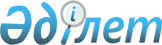 О предоставлении государственной гарантии по проекту "Реконструкция коридора Центр-Юг "Астана – Караганда – Балхаш – Алматы" автомобильной дороги республиканского значения "Капшагай – Курты" км 0-67"Постановление Правительства Республики Казахстан от 18 ноября 2019 года № 854
      В соответствии со статьей 215 Бюджетного кодекса Республики Казахстан от 4 декабря 2008 года Правительство Республики Казахстан ПОСТАНОВЛЯЕТ:
      1. Министерству финансов Республики Казахстан в установленном законодательством Республики Казахстан порядке предоставить Европейскому Банку Реконструкции и Развития государственную гарантию Республики Казахстан по проекту "Реконструкция коридора Центр-Юг "Астана – Караганда – Балхаш – Алматы" автомобильной дороги республиканского значения "Капшагай – Курты" км 0-67" в качестве обеспечения обязательств акционерного общества "Национальная компания "ҚазАвтоЖол" по привлекаемому займу на сумму до 34479731420 (тридцать четыре миллиарда четыреста семьдесят девять миллионов семьсот тридцать одна тысяча четыреста двадцать) тенге. 
      2. Настоящее постановление вводится в действие со дня его подписания. 
					© 2012. РГП на ПХВ «Институт законодательства и правовой информации Республики Казахстан» Министерства юстиции Республики Казахстан
				
      Премьер-Министр
Республики Казахстан 

А. Мамин
